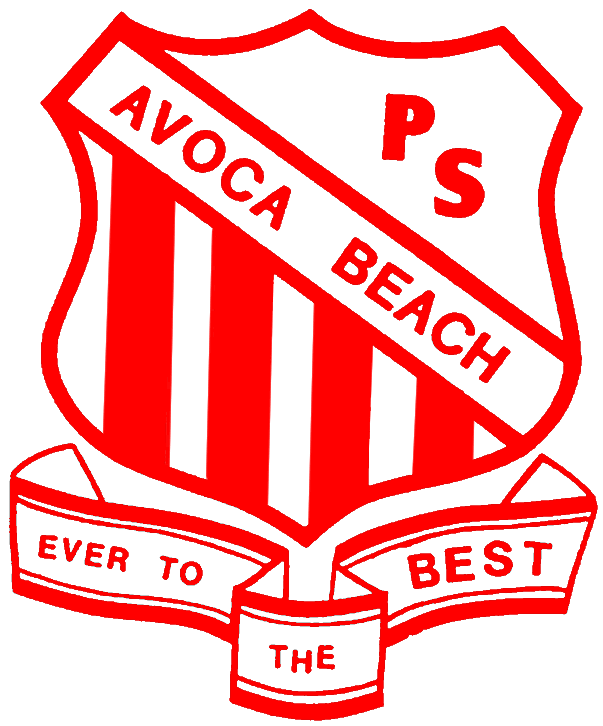 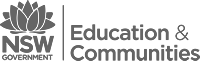 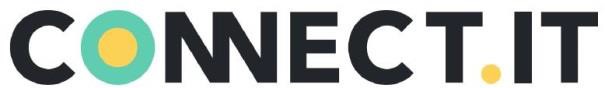 BYOD Device Requirements ChecklistWireless Connectivity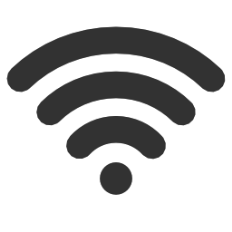 Wireless Connectivity is key to BYOD devices in schools!Devices must support 5Ghz dual band wireless or 802.11 a/b/g/n (Make sure it supports both ‘a’ and ‘n’)Battery LifeMinimum 5hrs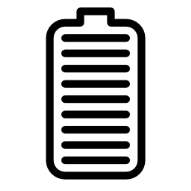 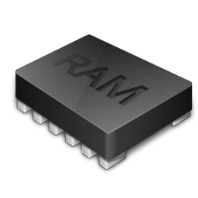 Devices need to last the school day, we recommend a minimum of 5hrs battery lifeMemory and RAMiPads - 16GB storage Tablets  - 64 GB storage Laptops/Netbooks – 120 GB storage and 2 GB RamTo be able to store and process data effectively these minimum specifications are essentialHardware FeaturesCamera & MicrophoneThese are necessary to ensure students can participate in 21st century learning activities, a stylus or keyboard may also be useful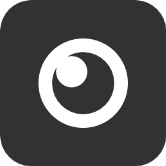 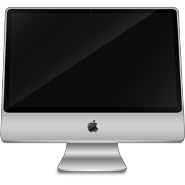 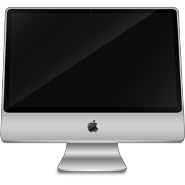 Screen SizeiPad Mini acceptableScreen size no smaller than an iPad miniEssential considerationsCasing: Needs to be tough and sturdy, can it be dropped without breakingWeight: Is the laptop light enough for your child to carry each day?Durability: Consider the overall durability of the device, are the keys and inputs sturdyAccessoriesLook for a tough and thick cover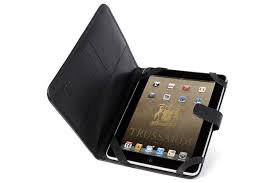 Remember this device is expected to last several yearsCarry Case: A carry case or skin is essential in protecting your device and can provide ergonomic advantages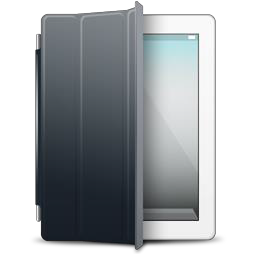 Insurance: Devices can become lost or be broken easily at school, make sure your policy covers these possibilitiesWarranty: Make sure you consider purchasing extra warranty to reduce future repair costs as these devices will be used extensively